BERKELEY CITY COLLEGE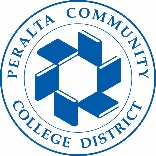 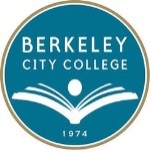 Planning for Institutional Effectiveness (PIE)Meeting MinutesMarch 30, 2017PRESENT: Lisa Cook, Pieter de Haan, Heather Dodge, Jennifer Lowood, Alejandro Perez, Alejandria TomasBerkeley City College’s mission is to promote student success, to provide our diverse community with educational opportunities, and to transform lives.AGENDA ITEMSUMMARY OF DISCUSSIONFOLLOW UP ACTIONCall to Order12:30 p.m.Approval of the Meeting MinutesApprovedPIE Committee’s ChargeThe College’s Roundtable Committee is currently updating the Shared Governance Manual. PIE was asked to review and update their charge. A copy of the current charge was disseminated. A few changes were made. More discussion is needed, so this item will be added to the next meeting agenda.Ethics and Personal Responsibility Survey TimelineJ. Lowood will be sending the announcement to BCC-FAS before the end of the week.Next Meeting DateApril 6, 2017Adjournment1:15 p.m.